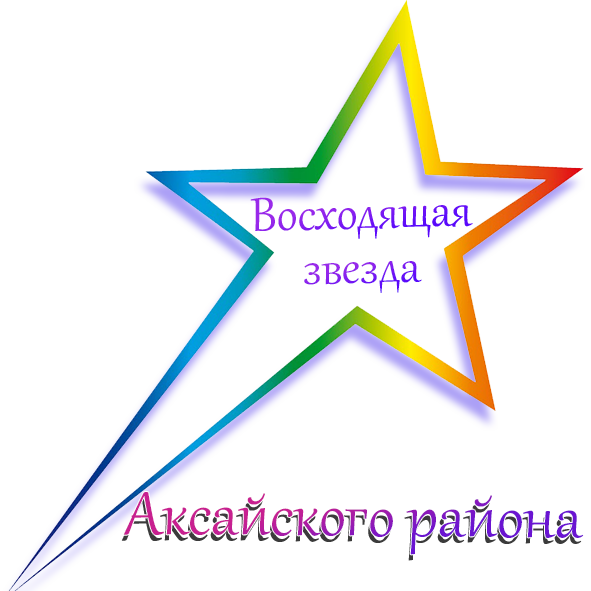                               УТВЕРЖДАЮ                            Директор МБУК АР «РДК «Факел»                                                                        ______________ В.И. Жиловникова                                                                                     «___»________________ 2023 г.ПОЛОЖЕНИЕо проведении районного фестиваля детского творчества, «Восходящая звезда Аксайского района» Посвящённого Международному дню защиты детей1. Общие положения1.1. Районный фестиваль детского творчества «Восходящая звезда Аксайского района», посвящённый Международному дню защиты детей (далее – фестиваль) проводится в соответствии с постановлением Администрации Аксайского района от_____2023 г. № ____ «Об утверждении перечня мероприятий в сфере культуры Аксайского района на 2023 год», среди детских творческих коллективов и отдельных исполнителей-детей учреждений культуры муниципального района, городского и сельских поселений Аксайского района в рамках празднования Международного дня защиты детей.2. Цели и задачи2.1. Популяризация и развитие детского самодеятельного творчества в районе;2.2. Повышение уровня исполнительского мастерства и развитие творческого потенциала детей;2.3 Поддержка существующих и создание условий для деятельности новых самодеятельных детских творческих коллективов и исполнителей; 2.4. Создание условий для развития детского творчества и организации интересного и содержательного досуга;2.5. Содействие реализации творческих способностей и гармоничному развитию личности, воспитанию и гражданскому становлению детей и подростков;2.6. Привлечение подрастающего поколения к активному участию в культурной жизни района.Учредители  и  организаторы3.1 Учредителем фестиваля является отдел культуры Администрации Аксайского района, организатором – муниципальное бюджетное учреждение культуры Аксайского района «Районный дом культуры «Факел».Участники4.1 В фестивале могут принимать участие творческие детские коллективы и отдельные исполнители в возрасте от 5-ти до 14-ти лет, занимающиеся в клубных учреждениях культуры муниципального района, городского и сельских поселений Аксайского района не менее одного года и имеющие стабильные достижения в сфере культуры. 4.2 Отбор участников фестиваля осуществляет организационный комитет.5. Порядок и условия проведения5.1 Фестиваль проводится 1 июня 2023 года по следующим номинациям:1) вокальные коллективы;2) солисты-исполнители;3) хореографические коллективы (народные, эстрадные, классические, бальные танцы); 4) инструментальные ансамбли и группы;5) исполнители и коллективы оригинального жанра.5.2 Для участия в фестивале в срок до 25 мая 2023 года необходимо заполнить и направить по адресу электронной почты rdk-fakel@yandex.ru следующие документы:- заявку в соответствии с приложением к настоящему положению в 2-х форматах -  Microsoft Word и PDF (с подписью и печатью);- количество конкурсных номеров ограничено одним номером в каждой номинации от поселения. 5.3 Программа фестиваля:Прием заявок от участников фестиваля – до 25 мая 2023 года;Работа оргкомитета – с 24 мая по 1 июня 2023 года;Проведение фестиваля – 1 июня 2023 года, 11.00  МБУК АР «РДК «Факел»6. Награждение участников 6.1. По итогам фестиваля все участники награждаются благодарностями за участие и памятными сувенирами.7. Финансирование фестиваля7.1. Расходы на проведение фестиваля производятся в соответствии со сметой, утвержденной руководителем МБУК АР «РДК «Факел» в пределах средств, предусмотренных на эти цели бюджетом Аксайского района в соответствии с постановлением Администрации Аксайского района от _____2023 г.  № ___ «Об утверждении перечня мероприятий в сфере культуры Аксайского района на 2023 год».Приложение №1СОСТАВ организационного комитета по проведению районного фестиваля детского творчества «Восходящая звезда Аксайского района», посвященного Международному Дню защиты детейПушкина О.Н.  – председатель оргкомитета, заместитель Главы Администрации Аксайского района по социальным вопросам (по согласованию);Чернышев Я.Л. – заместитель председателя оргкомитета, заведующий отделом культуры Администрации Аксайского района;Мовсисян М.С. – секретарь, специалист отдела культуры Администрации Аксайского района.ЧЛЕНЫ ОРГКОМИТЕТА:Салычева Е.И. – заместитель заведующего отделом культуры Администрации Аксайского района;Жиловникова В.И. - директор муниципального бюджетного учреждения культуры Аксайского района «Районный дом культуры «Факел»;Батырь В.М. – заместитель директора муниципального бюджетного учреждения культуры Аксайского района «Районный дом культуры «Факел»;Чернышева В.С. – заведующий методическим отделом муниципального бюджетного учреждения культуры Аксайского района «Районный дом культуры «Факел».Приложение №2ЗАЯВКАна участие в районном  фестивале детского творчества «Восходящая звезда Аксайского района», посвященного Международному дню защиты детей1. Название коллектива (Ф.И.О. исполнителя): __________________________________________________________________2. Дата создания коллектива (со списком участников), (число, месяц, год рождения участников): __________________________________________________________________3. Выбранная номинация: __________________________________________________________________4. Ф.И.О. руководителя, его образование: __________________________________________________________________5. Учреждение, в котором базируется коллектив, адрес, телефон: _______________________________________________________________________________________________________________________________________________________________________________________________________________________________________6. Имеет ли коллектив звание «Образцовый», когда оно присвоено: __________________________________________________________________7. Имеющиеся награды коллектива (исполнителя) на районном, областном, всероссийском и международном уровнях (перечислить): ____________________________________________________________________________________________________________________________________8.  Репертуар коллектива/исполнителя (название, автор) ____________________________________________________________________________________________________________________________________________________________________________________________________Руководитель направляющей стороны   ___________________________________     ___________        _________________________                                                   (должность)              		       (подпись)  		   (Ф.И.О.)